Сроки проведения: 20-21 апреля 2022 года Место проведения: Свердловская область, город Екатеринбург, проспект Ленина, 66.Многофункциональный ресурсный центр образовательной деятельности УрФУ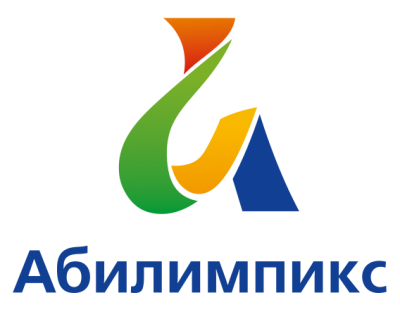 ПРОГРАММА ПРОВЕДЕНИЯ ЧЕМПИОНАТА СВЕРДЛОВСКОЙ ОБЛАСТИ «АБИЛИМПИКС» - 2022 ПО КОМПЕТЕНЦИИ            «ПРЕДПРИНИМАТЕЛЬСТВО»     студенты/специалисты          1 день – 20 апреля 2022 года1 день – 20 апреля 2022 года1 день – 20 апреля 2022 годаВремяМероприятиеМесто проведения11.00-11.30Прибытие участников, гостей, организаторов. Регистрация.Многофункциональный ресурсный центр образовательной деятельности УрФУ, проспект Ленина,6611.30-12.00Церемония открытияОрганизационное собрание участниковМногофункциональный ресурсный центр образовательной деятельности УрФУ, проспект Ленина,6612.00-12.30ОбедМногофункциональный ресурсный центр образовательной деятельности УрФУ, проспект Ленина,6612.30 – 12.40Размещение участников по рабочим местам, адаптация на рабочих местах, инструктаж по технике безопасностиМногофункциональный ресурсный центр образовательной деятельности УрФУ, проспект Ленина,6612.40 -14.40Выполнение конкурсного задания. Модуль 1, Модуль 2 (2 часа)Многофункциональный ресурсный центр образовательной деятельности УрФУ, проспект Ленина,6614.40-14.45Технологический перерыв (15 мин)Многофункциональный ресурсный центр образовательной деятельности УрФУ, проспект Ленина,6614.45 – 16.45Выполнение конкурсного задания. Модуль 3, Модуль 4 (2 часа)Многофункциональный ресурсный центр образовательной деятельности УрФУ, проспект Ленина,6616.45-17.00Технологический перерыв (15 мин)Многофункциональный ресурсный центр образовательной деятельности УрФУ, проспект Ленина,6617.00 – 17.30Рабочее заседание экспертов по компетенции, итоги соревнования.Многофункциональный ресурсный центр образовательной деятельности УрФУ, проспект Ленина,662 день – 21 апреля 2022 года2 день – 21 апреля 2022 года2 день – 21 апреля 2022 годаВремяМероприятиеМесто проведения15.00-15.30Прибытие участников, гостей, организаторов. Многофункциональный ресурсный центр образовательной деятельности УрФУ, проспект Ленина,6615.00 - 16.00Обратная связь от экспертов, выступление работодателей (Свердловский областной фонд поддержки предпринимательства, Уральское главное управление Центрального банка)Многофункциональный ресурсный центр образовательной деятельности УрФУ, проспект Ленина,6616.00-17.30Церемония закрытия Чемпионата Свердловской области «Абилимпикс». Награждение победителей.Многофункциональный ресурсный центр образовательной деятельности УрФУ, проспект Ленина,66